第13回物流フォーラムと施設見学平成28年11月11日・12日神戸市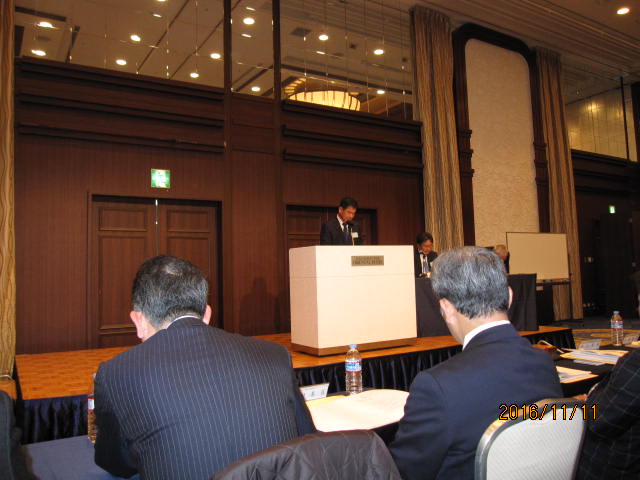 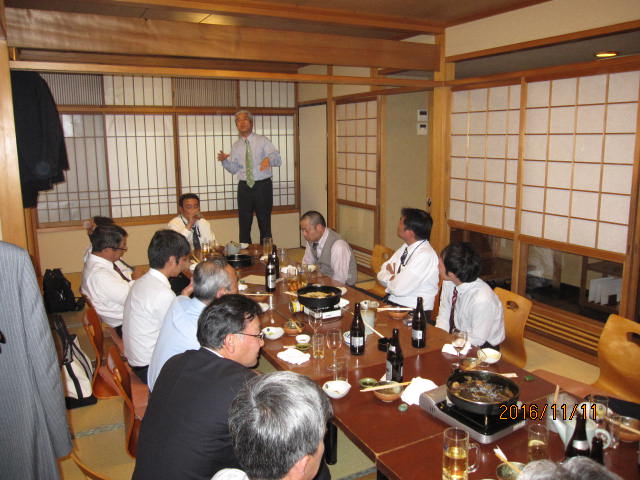 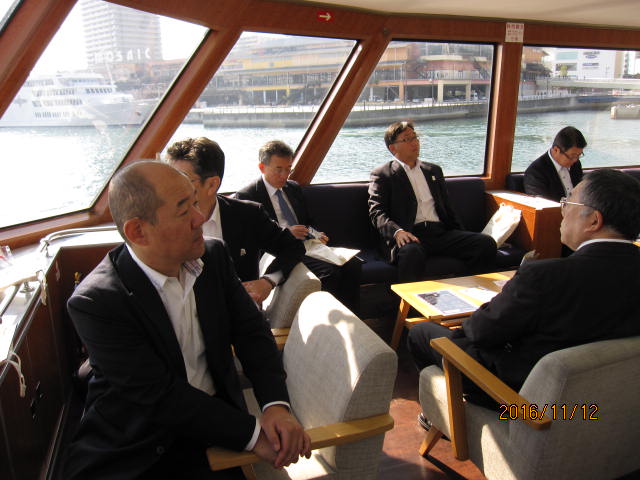 